Stressed Teens Class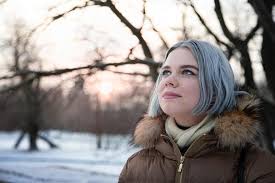                      2022 Winter Session                       Wednesdays, January 26th – March 16th                    		   In-Person Class    *Covid 19 Vaccinations Required                                              When inspiring awareness through mindfulness - instead of reacting Mindlessly, we respond Mindfully!  Using mindfulness practices, teens in the MBSR-T class will gain practical skills to help them be able to regulate their emotions and navigate through life’s inevitable challenges and daily stressors.Teens will also learn about the body-mind connection and how leading a healthy lifestyle can positively impact their physical and emotional well-being through; regular exercisedaily physical activity healthy nutrition proper sleep hygiene thoughtful use of technology self-kindness and                                                                                                                                                                          self-compassionmindfulness and meditationStressed Teens (MBSR-T) has been demonstrated through research to be an effective and evidence-based intervention to          reduce adolescent stress and the physical and psychological problems that result.